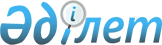 Мүгедектер қатарындағы кемтар балаларды жеке оқыту жоспары бойынша үйде оқытуға жұмсаған шығындарын өтеу туралы
					
			Күшін жойған
			
			
		
					Шығыс Қазақстан облысы Шемонаиха аудандық мәслихатының 2016 жылғы 22 желтоқсандағы № 10/6-VІ шешімі. Шығыс Қазақстан облысының Әділет департаментінде 2017 жылғы 27 қаңтарда № 4869 болып тіркелді. Күші жойылды - Шығыс Қазақстан облысы Шемонаиха аудандық мәслихатының 2021 жылғы 28 желтоқсандағы № 14/8-VII шешімімен
      Ескерту. Күші жойылды - Шығыс Қазақстан облысы Шемонаиха аудандық мәслихатының 28.12.2021 № 14/8-VII шешімімен (алғашқы ресми жарияланған күнінен кейін күнтізбелік он күн өткен соң қолданысқа енгізіледі).
      РҚАО-ның ескертпесі.
      Құжаттың мәтінінде түпнұсқаның пунктуациясы мен орфографиясы сақталған.
      Қазақстан Республикасының 2001 жылғы 23 қаңтардағы "Қазақстан Республикасындағы жергілікті мемлекеттік басқару және өзін - өзі басқару туралы" Заңының 6 - бабы 1 - тармағының 15) тармақшасына, Қазақстан Республикасының 2002 жылғы 11 шілдедегі "Кемтар балаларды әлеуметтік және медициналық-педагогикалық түзеу арқылы қолдау туралы" Заңының 16 бабының 4) тармақшасына, Қазақстан Республикасының 2005 жылғы 13 сәуірдегі "Қазақстан Республикасында мүгедектердi әлеуметтiк қорғау туралы" Заңының 11-бабының 1 - тармағына сәйкес Шемонаиха аудандық мәслихаты ШЕШІМ ҚАБЫЛДАДЫ:
      1. Мүгедектер қатарындағы кемтар балаларды жеке оқыту жоспары бойынша үйде оқытуға жұмсаған шығындары оқу жылы ішінде төрт айлық есептік көрсеткіш мөлшерінде ай сайын өтелсін.
      Ескерту. 1- тармақ жаңа редакцияда - Шығыс Қазақстан облысы Шемонаиха аудандық мәслихатының 20.12.2019 № 48/8-VI шешімімен (алғашқы ресми жарияланған күнінен кейін күнтізбелік он күн өткен соң қолданысқа енгізіледі).


      2. Келесі тәртіп айқындалсын:
      1) оқытуға жұмсаған шығындарын өтеу "Шемонаиха ауданының жұмыспен қамту және әлеуметтік бағдарламалар бөлімі" мемлекеттік мекемесі арқылы жүзеге асырылады;
      2) үйде оқытылатын мүгедектер қатарындағы кемтар балаларға шығындарды өтеу (толық мемлекет қарауындағы мүгедек балалардан басқа) ата- анасының біреуіне немесе мүгедек балалардың заңды өкілдеріне отбасы кірісіне тәуелсіз беріледі;
      3) мүгедектер қатарындағы кемтар балаларды жеке оқыту жоспары бойынша үйде оқытуға жұмсаған шығындарды өтеу үшін қажетті құжаттардың тізбесі Қазақстан Республикасы Денсаулық сақтау және әлеуметтік даму министрінің 2015 жылғы 28 сәуірдегі № 279 "Әлеуметтік - еңбек саласындағы мемлекеттік көрсетілетін қызмет стандарттарын бекіту туралы" бұйрығымен бекітілген "Мүгедек балаларды үйде оқытуға жұмсалған шығындарды өтеу" мемлекеттік көрсетілетін қызмет стандартының 9 тармағына сәйкес ұсынылады (нормативтік құқықтық актілердің мемлекеттік тіркеу Тізілімінде № 11342 тіркелді);
      4) оқытуға жұмсаған шығындарын өтеу психологиялық – медициналық – педагогикалық кеңесінің қорытындысында көрсетілгендей, кемтар баланы үйде оқытудың қажеттілігі танылған жағдайда өтініш берілген айдан бастап тағайындалады;
      5) шығындарды тоқтатуға әкеп соққан жағдайлар бар болғанда (мүгедек балалардың он сегіз жасқа толуы, мүгедек баланың қайтыс болуы, мүгедектікті алып тастау, мүгедек баланың мемлекеттік мекемелерде оқып жатқан кезеңінде), сәйкес жағдайлар туындағаннан бастап, төлемдер кейінгі айдан бастап тоқтатылады. 
      3. Осы шешім оның алғашқы ресми жарияланған күнінен кейін күнтізбелік он күн өткен соң қолданысқа енгізіледі.
					© 2012. Қазақстан Республикасы Әділет министрлігінің «Қазақстан Республикасының Заңнама және құқықтық ақпарат институты» ШЖҚ РМК
				
      Сессия төрайымы

      Е. Григорьева

      Шемонаиха аудандық

      мәслихатының хатшысы

А. Боровикова
